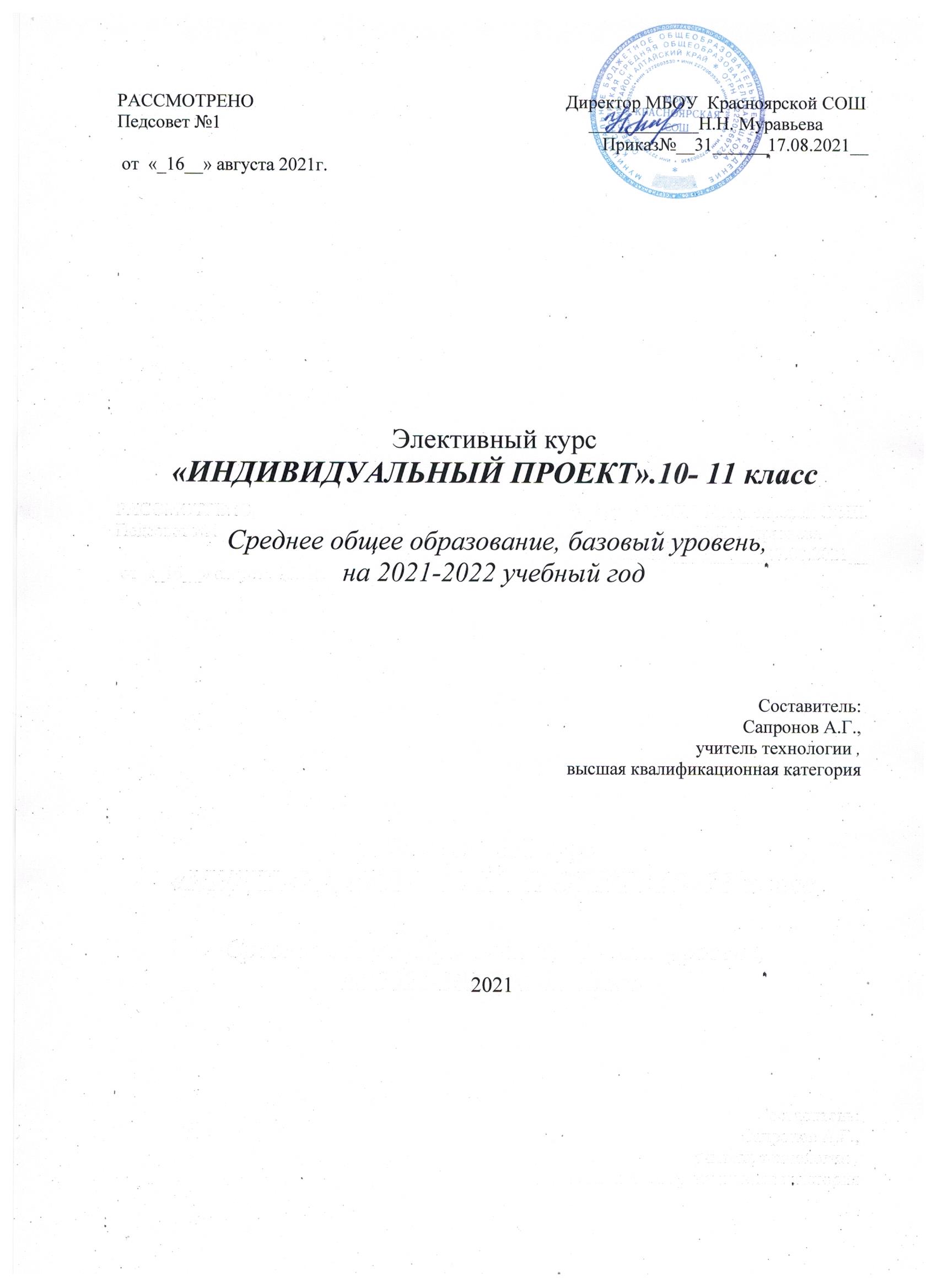 Пояснительная записка.    Индивидуальный проект представляет собой особую форму организации деятельности обучающихся (учебное исследование или учебный проект).     Индивидуальный проект выполняется обучающимся самостоятельно под руководством учителя (тьютора) по выбранной теме в рамках одного или нескольких изучаемых учебных предметов, курсов в любой избранной области деятельности (познавательной, практической, учебно-исследовательской, социальной, художественно-творческой и др.).      Индивидуальный проект выполняется обучающимся в течение одного года в рамках учебного времени, специально отведённого учебным планом, и должен быть представлен в виде завершённого учебного исследования или разработанного проекта: информационного, творческого, социального, прикладного, инновационного, конструкторского, инженерного. Цель курса: формирование навыков разработки, реализации и общественной презентации обучающимися результатов исследования индивидуального проекта, направленного на решение научной, личностно и (или) социально значимой проблемы. Задачи курса: реализация требований Стандарта к личностным и метапредметным результатам освоения основной образовательной программы;формирование у обучающихся системных представлений и опыта применения методов, технологий и форм организации проектной и учебно-исследовательской деятельности для достижения практико-ориентированных результатов образования; повышение эффективности освоения обучающимися основной образовательной программы, а также усвоения знаний и учебных действий. Общая характеристика курса.     Содержание программы в основном сфокусировано на процессах исследования и проектирования (в соответствии с ФГОС), но вместе с тем содержит необходимые отсылки к другим типам деятельности. При этом программа предполагает практические задания на освоение инструментария исследования и проектирования в их нормативном виде и в их возможной взаимосвязи.   Тематически программа построена таким образом, чтобы дать представление о самых необходимых аспектах, связанных с процессами исследования и проектирования, в соответствии с существующими культурными нормами. С помощью данного курса предполагается адаптирование этих норм для понимания и активного использования школьниками в своих проектах и исследованиях.    Предлагаемый курс рассчитан на 35  часов  освоения. Он состоит из нескольких модулей, каждый из которых является необходимым элементом в общей структуре курса. Логика чередования модулей выстроена таким образом, чтобы у обучающегося была возможность изучить часть теоретического материала самостоятельно или под руководством взрослого.      Другая часть модулей специально предназначена для совместной работы в общем коммуникативном пространстве и предполагает обсуждение собственных замыслов, идей, ходов.     Третий тип модулей нацелен на собственную поисковую, проектную, конструкторскую или иную по типу деятельность в относительно свободном режиме.     Проходя один модуль за другим, обучающийся получает возможность сначала выдвинуть свою идею, затем проработать её, предъявить одноклассникам и другим заинтересованным лицам, получив конструктивные критические замечания, и успешно защитить свою работу.      Модульная структура даёт возможность её вариативного использования при прохождении курса: в зависимости от предыдущего опыта в подобных работах могут предлагаться индивидуальные «дорожные карты» старшеклассника или рабочих команд.     Программа  не исключается формат проектных сессий, проводимых методом погружения несколько раз в течение года. Для самостоятельной работы важны умения, полученные в том числе на предыдущих этапах обучения, а именно умения искать, анализировать и оценивать необходимую для работы информацию. Помимо Интернета необходимо пользоваться научными и научно-популярными изданиями в библиотечных фондах..     Коммуникативные события, которые включены в процесс тренировки и выполнения проекта или исследования, следует специально подготавливать и сценировать. Для этого необходимо заранее продумывать, как будет происходить процесс коммуникации, а именно:что будет предметом доклада или сообщения участников события; каковы функции в обсуждении каждого его участника: задаёт вопросы на понимание, высказывает сомнения, предлагает встречные варианты и т. д.;какой рабочий формат будет выбран: фронтальная работа с общей дискуссией, первоначальное обсуждение в группах или парах, распределение ролей и подготовка шаблонов обсуждения или спонтанные оценки сообщений;  кто является регулятором дискуссии — педагог, ведущий (регулирующий) этот курс, или привлечённый специалист, владеющий способностью выстраивать содержательное обсуждение, процессом проблематизации и способами выхода в позитивное продолжение работы.     Большое значение для реализации программы имеют лица в статусе эксперта. Для старшеклассников, занимающихся проектами и исследованиями, чрезвычайно важна интеллектуально насыщенная среда, в которой их работа могла бы быть проанализирована с разных точек зрения.      Регулярное сопровождение процесса работы над проектом или исследованием ведёт ответственный за это педагог. В дополнение обязательно нужны публичные слушания, во время которых проявляются и проверяются многие метапредметные и личностные результаты обучения в школе, достигнутые к моменту её окончания. В качестве экспертов могут выступать учителя школы, выпускники школы — студенты вузов, представители власти, бизнеса, государственных структур, так или иначе связанных с тематикой и проблематикой работ старшеклассников. При этом важно понимать, что необходимо предварительное согласование с экспертами их позиции и функций. С одной стороны, эксперт должен честно указывать на слабые или ошибочные подходы в рассуждениях ученика, а с другой — непременно обозначать пути возможных решений, рекомендовать источники необходимой информации, дополнительные методики, с тем чтобы у автора идеи не опустились руки и не пропало желание продолжить работу.       Программа, по сути, является метапредметной, поскольку предполагает освоение ряда понятий, способов действия и организаторских навыков, стоящих «над» предметными способами работы ученика. К ним относятся постановка проблем, перевод проблем в задачи, схематизация и использование знаков и символов, организация рефлексии, сценирование события. Несмотря на то что программа называется «Индивидуальный учебный проект», значительная часть занятий предусматривает групповую и коллективную работу.Основные идеи курса: единство материального мира; внутри- и межпредметная интеграция; взаимосвязь науки и практики; взаимосвязь человека и окружающей среды. Учебно-методическое обеспечение курса включает в себяучебное пособие для учащихся ; программу элективного курса. Учебное пособие для учащихся обеспечивает содержательную часть курса. Содержание пособия разбито на параграфы, включает дидактический материал (вопросы, упражнения, задачи, домашний эксперимент), практические работы. Формами контроля над усвоением материала могут служить отчёты по работам, самостоятельные творческие работы, тесты, итоговые учебно-исследовательские проекты.      Итоговое занятие проходит в виде научно-практической конференции или круглого стола, где заслушиваются доклады учащихся по выбранной теме исследования, которые могут быть представлены в форме реферата или отчёта по исследовательской работе.Планируемые результаты освоения курса   В результате прохождения курса на уровне среднего общего образования у учащихся будут достигнуты следующие предметные результаты: учащийся научится: давать определения понятиям: проблема, позиция, проект, проектирование, исследование, конструирование, планирование, технология, ресурс проекта, риски проекта, техносфера, гипотеза, предмет и объект исследования, метод исследования, экспертное знание;  раскрывать этапы цикла проекта; самостоятельно применять приобретённые знания в проектной деятельности при решении различных задач с использованием знаний одного или нескольких учебных предметов или предметных областей; владеть методами поиска, анализа и использования научной информации; публично излагать результаты проектной работы.Содержание курсаМодуль 1. Культура исследования и проектирования (11 ч)Знакомство с современными научными представлениями о нормах проектной и исследовательской деятельности, а также анализ уже реализованных проектов. Раздел 1.1. Что такое проект. Основные понятия, применяемые в области проектирования: проект; технологические, социальные, экономические, волонтёрские, организационные, смешанные проекты. Раздел 1.2.Анализирование проекта. Самостоятельная работа обучающихся (индивидуально и в группах) на основе найденного материала из открытых источников и содержания школьных предметов, изученных ранее (истории, биологии, физики, химии). Раздел 1.3. Выдвижение идеи проекта. Процесс проектирования и его отличие от других профессиональных занятий. Раздел 1.4. «Сто двадцать лет на службе стране». Проект П. А. Столыпина. Рассмотрение примера масштабного проекта от первоначальной идеи с системой аргументации до полной его реализации.Раздел 1.5. Техническое проектирование и конструирование. Разбор понятий: проектно-конструкторская деятельность, конструирование, техническое проектирование. Раздел 1.6. Социальное проектирование как возможность улучшить социальную сферу и закрепить определённую систему ценностей в сознании учащихся.Раздел 1.7. Волонтёрские проекты и сообщества. Виды волонтёрских проектов: социокультурные, информационно-консультативные, экологические. Раздел 1.8. Анализ проекта сверстника. Знакомство и обсуждение социального проекта «Дети одного Солнца», разработанного и реализованного старшеклассником. Раздел 1.9. Анализ проекта сверстника. Обсуждение возможностей IT-технологий для решения практических задач в разных сферах деятельности человека. Раздел 1.10. Исследование как элемент проекта и как тип деятельности. Основные элементы и понятия, применяемые в исследовательской деятельности: исследование, цель, задача, объект, предмет, метод и субъект исследования.Модуль 2. Самоопределение (8  ч)Самостоятельная работа обучающихся с ключевыми элементами проекта. Раздел 2.1. Проекты и технологии: выбор сферы деятельности. Раздел 2.2. Создаём элементы образа будущего: что мы хотим изменить своим проектом. Раздел 2.3. Формируем отношение к проблемам.Раздел 2.4. Знакомимся с проектными движениями.Раздел 2.5. Первичное самоопределение. Обоснование актуальности темы для проекта/исследования.Модуль 3. Замысел проекта (10 ч)Раздел 3.1. Понятия «проблема» и «позиция» в работе над проектом. Раздел 3.2. Выдвижение и формулировка цели проекта. Раздел 3.3. Целеполагание, постановка задач и прогнозирование результатов проекта. Раздел 3.4. Роль акции в реализации проектов. Раздел 3.5. Ресурсы и бюджет проекта. Раздел 3.6. Поиск недостающей информации, её обработка и анализ.Модуль 4. Условия реализации проекта 6 ч)Анализ необходимых условий реализации проектов и знакомство с понятиями разных предметных дисциплин.Раздел 4.1. Планирование действий. Освоение понятий: планирование, прогнозирование, спонсор, инвестор, благотворитель. Раздел 4.2. Источники финансирования проекта. Освоение понятий: кредитование, бизнес-план, венчурные фонды и компании, бизнес-ангелы, долговые и долевые ценные бумаги, дивиденды, фондовый рынок, краудфандинг.Раздел 4.3. Сторонники и команда проекта, эффективность использования вклада каждого участника. Особенности работы команды над проектом, проектная команда, роли и функции в проекте. Раздел 4.4. Модели и способы управления проектами.Модуль 5. Трудности реализации проекта (10 ч)Раздел 5.1. Переход от замысла к реализации проекта. Освоение понятий: жизненный цикл проекта, жизненный цикл продукта (изделия), эксплуатация, утилизация. Раздел 5.2. Возможные риски проектов, способы их предвидения и преодоления. Раздел 5.3. Практическое занятие по анализу проектного замысла «Завод по переработке пластика». Раздел 5.4. Практическое занятие по анализу проектного замысла «Превратим мусор в ресурс». Сравнение проектных замыслов.Раздел 5.5. Практическое занятие по анализу региональных проектов школьников по туризму и краеведению.Модуль 6. Предварительная защита и экспертная оценка проектных и исследовательских работ (7 ч)Раздел 6.1. Позиция эксперта. Раздел 6.2. Предварительная защита проектов и исследовательских работ, подготовка к взаимодействию с экспертами.Раздел 6.3. Оценка проекта сверстников: проект «Разработка портативного металлоискателя». Проектно-конструкторское решение в рамках проекта и его экспертная оценка. Раздел 6.4. Начальный этап исследования и его экспертная оценка.Модуль 7. Дополнительные возможности улучшения проекта (14 ч)Раздел 7.1. Технология как мост от идеи к продукту. Освоение понятий: изобретение, технология, технологическая долина, агротехнологии. Раздел 7.2. Видим за проектом инфраструктуру. Раздел 7.3. Опросы как эффективный инструмент проектирования. Освоение понятий: анкета, социологический опрос, интернет-опрос, генеральная совокупность, выборка респондентов. Раздел 7.4. Возможности социальных сетей. Сетевые формы проектов. Освоение понятий: таргетированная реклама, реклама по бартеру и возможности продвижения проектов в социальных сетях. Раздел 7.5. Алгоритм создания и использования видеоролика для продвижения проекта.Раздел 7.6. Оформление и предъявление результатов проектной и исследовательской деятельности.Модуль 8. Презентация и защита индивидуального проекта ( 4 ч)Итоговая презентация, публичная защита индивидуальных проектов/ исследований старшеклассников, рекомендации к её подготовке и проведению. Тематическое планированиеСредства обучения и воспитанияСписок литературы 	1. Алексеев Н. Г. Проектирование и рефлексивное мышление / Н. Г. Алексеев // Развитие личности. — 2002. — № 2. — С. 92—115.2. Громыко Ю. В. Проектирование и программирование развития образования / Ю. В. Громыко. — М.: Московская академия развития образования, 1996. 3. Интеграция детей с ограниченными возможностями в образовательный процесс. Начальная школа / авт.-сост. Л. В. Годовникова, И. В. Возняк. — Волгоград: Учитель, 2011. 4. Лазарев В. С. Проектная деятельность в школе / В. С. Лазарев. — Сургут: РИО СурГПУ, 2014. 5. Леонтович А. В. Исследовательская и проектная работа школьников. 5—11 классы / А. В. Леонтович, А. С. Саввичев; под ред. А. В. Леонтовича. — М.: ВАКО, 2014. 5. Перельман Я. И. Весёлые задачи. Две сотни головоломок / Я. И. Перельман. — М.: Аванта+, 2013. 7. Староверова М. С. Инклюзивное образование. Настольная книга педагога, работающего с детьми с ОВЗ / М. С. Староверова, Е. В. Ковалев, А. В. Захарова и др.; под ред. М. С. Староверовой. — М.: Владос, 2014.8 Устиловская А. А. Метапредмет «Задача» / А. А. Устиловская. — М.: НИИ Инновационных стратегий развития общего образования: Пушкинский институт, 2011.Интернет-ресурсы1.Официальный информационный сайт строительства Крымского моста (http://www.most.life/). 2. Проект «Старость в радость» (https://starikam.org/). 3. Просветительский проект «Арзамас» (https://arzamas.academy).4. Проект «Экологическая тропа» (https://komiinform.ru/news/164370/).5. Сайт организации «Добровольцы России» (https://добровольцыроссии.рф/ organizations/55619/info) 6. Волонтёрский педагогический отряд (http://www.ruy.ru/organization/ activities/). 7. Проект Smart-теплицы (http://mgk.olimpiada.ru/work/12513/request/20370). 8. IT-проекты со школьниками (https://habr.com/post/329758).9. Объект и предмет исследования — в чём разница? (https:// nauchniestati.ru/blog/ obekt-i-predmet-issledovaniya/). 10. Всероссийский конкурс научно-технологических проектов (https:// konkurs.sochisirius.ru/custom/about). 11. Школьный кубок Преактум (http://preactum.ru/). 12. Большой энциклопедический словарь (http://slovari.299.ru). 13. Понятие «цель» (http://vslovare.info/slovo/filosofskiij-slovar/tzel/47217). 14. Лучшие стартапы и инвестиционные проекты в Интернете (https:// startupnetwork.ru/startups/). 15. Переработка пластиковых бутылок (http://promtu.ru/mini-zavodyi/ mini-pererabotka-plastika). 16. Робот, который ищет мусор (https://deti.mail.ru/news/12letnyayadevoch-ka-postroila-robota-kotoryy/). 17. Кто такой эксперт и каким он должен быть (http://www.liveexpert. ru/forum/view/1257990). 18. КакспоритьспомощьюметодаСократа (https://mensby.com/career/ psychology/9209-how-to-argue-with-socrates-method). 19. Проведение опросов (http://anketolog.ru). 20. Федеральная служба государственной статистики (http://www.gks.ru/). 21. Как создать анкету и провести опрос (www.testograf.ru). 22. Программы для монтажа (https://lifehacker.ru/programmy-dlya-montazha-video). 23. Федеральный закон от 11.08.1995 г. № 135-ФЗ (ред. от 01.05.2018) «О благотворительной деятельности и добровольчестве (волонтёрстве)» (http://legalacts.ru/doc/federalnyi-zakon-ot-11081995-n-135-fz-o/). ЛИСТ ВНЕСЕНИЯ ИЗМЕНЕНИЙТемаОсновное содержание 70Модуль 1. Культура исследования и проектирования (11 ч)Модуль 1. Культура исследования и проектирования (11 ч)Модуль 1. Культура исследования и проектирования (11 ч)Что такое проект и почему реализация проекта — это сложно, но интересноПонятие проекта. Происхождение понятия. Цели проектов. Проекты, оказавшие влияние на жизнь большей части человечества. Отечественные и зарубежные масштабные проекты. Непредсказуемые последствия проектов1Учимся анализировать проектыЗамысел проекта. Реализация проекта. Основные видимые признаки проекта. Сложности понимания и осуществления проектных идей 1Выдвижение проектной идеи как формирование образа будущегоКонечный результат проекта. Логика работы проектировщика. Отличие проектирования от занятий искусством, математикой и других профессиональных занятий. Реальное и воображаемое в проектировании1«Сто двадцать лет на службе стране» — проект П. А. СтолыпинаПонятие о сторонниках и противниках проекта. Необходимость аргументации своей позиции при проектировании. Сопоставление различных аргументов1Техническое проектирование и конструирование как типы деятельностиПонятие «техносфера». Искусственная среда. Конструирование и конструкции. Анализ и синтез вариантов конструкции. Функция конструкции. Личное действие в проекте. Отчуждаемый продукт1Социальное проектирование: как сделать лучше общество, в котором мы живёмОтличие проекта от дела. Социальное проектирование. Старт социального проекта. Отношения, ценности и нормы в социальном проекте. Проектирование ценности. Проектирование способов деятельности. Мероприятия проекта1Волонтёрские проекты и сообществаЛичная ответственность за происходящее вокруг нас. 2018 год — год добровольца (волонтёра) в РФ. Организация «Добровольцы России»1Анализируем проекты сверстников: социальный проект «Дети одного Солнца»Проблема. Цель проекта. Задачи проекта. План реализации проекта. Результаты проекта1Анализируем проекты сверстников: возможности ITтехнологий для междисциплинарных проектовМатематическое моделирование, компьютерное моделирование, программное обеспечение, агроинженерия1Исследование как элемент проекта и как тип деятельностиЦель и результат исследования. Исследования фундаментальные и прикладные. Монодисциплинарные и междисциплинарные исследования. Гипотеза и метод исследования. Способ и методика исследования2Модуль 2. Самоопределение (8 ч)Модуль 2. Самоопределение (8 ч)Модуль 2. Самоопределение (8 ч)Проекты и технологии: выбираем сферы деятельностиПриоритетные направления развития: транспорт, связь, новые материалы, здоровое питание, агробиотехнологии, «умные дома» и «умные города»2Создаём элементы образа будущего: что мы хотим изменить своим проектомПозитивный образ будущего для себя и для других. Понятие качества жизни2Формируем отношение к проблемам: препятствие или побуждение к действию?Проблемы практические, научные, мировоззренческие. Проблемы глобальные, национальные, региональные, локальные. Комплексные проблемы2Первичное самоопределение. Обоснование актуальности темы для проекта или исследованияВарианты самоопределения при выборе темы: актуальность, желание осуществить изменения, стремление обеспечить развитие, получение новых знаний и др.2Модуль 3. Замысел проекта (10 ч)Модуль 3. Замысел проекта (10 ч)Модуль 3. Замысел проекта (10 ч)Понятия «проблема» и «позиция» при осуществлении проектированияПроблемная ситуация. Позиции конструктора, учёного, управленца, финансиста1Формулирование цели проектаЦели и ценности проекта. Личное отношение к ситуации. Соотнесение прогноза и идеала. Постановка цели и принятие цели. Заказчик проекта1Целеполагание и постановка задач. Прогнозирование результатов проектПеревод проблемы и цели в задачи. Соотношение имеющихся и отсутствующих знаний и ресурсов2Роль акции в реализации проектаПонятие и сущность акции. Отличие акции от проекта. Роль акции в реализации проекта1Ресурсы и бюджет проектаРесурс для реализации проекта. Средства достижения цели проекта. Участники проекта. Интересанты проекта1Поиск недостающей информации, её обработка и анализИнформационный ресурс. Объективность информации. Экспертное знание. Совпадающие и различающиеся позиции. Выявление оснований расхождения мнений4Модуль 4. Условия реализации проекта (6 ч)Модуль 4. Условия реализации проекта (6 ч)Модуль 4. Условия реализации проекта (6 ч)Планирование действий — шаг за шагом по пути к реализации проектаПонятие планирования. Основная функция планирования. Инструменты планирования. Контрольные точки планируемых работ2Источники финансирования проектаПонятие бюджета проекта. Собственные средства. Привлечённые средства. Источники финансирования. Венчурные фонды. Кредитование2Сторонники и команда проекта: как эффективно использовать уникальный вклад каждого участникаРабота с разными позициями. Противники проекта. Сторонники проекта. Команда проекта1Модели управления проектамиКонтрольная точка. Ленточная диаграмма (карта Ганта). Дорожная карта1Модуль 5. Трудности реализации проекта (10 ч)Модуль 5. Трудности реализации проекта (10 ч)Модуль 5. Трудности реализации проекта (10 ч)Переход от замысла к реализации проектаЖизненный цикл проекта. Жизненный цикл продукта. Переосмысление замысла. Несовпадение замысла и его реализации2Риски проектаВозможные риски проекта. Способы предупреждения рисков2Практическое занятие. Анализ проектного замысла «Завод по переработке пластика»Проблема. Цель проекта. Задачи проекта. План реализации проекта. Результаты проекта. Средства реализации проекта. Вариативность средств. Прорывные технологии и фундаментальные знания2Практическое занятие. Анализ проектного замысла «Превратим мусор в ресурс». Сравнение проектных замысловАнализ ситуации. Критерии сравнения проектных замыслов2Практическое занятие. Анализ проектов сверстников: туризм и краеведениеАнализ ситуации. Образ желаемого будущего. Оригинальность идеи проекта. Бизнес-план. Маркетинговые риски2Модуль 6. Предварительная защита и экспертная оценка проектных и исследовательских работ (7 ч)Модуль 6. Предварительная защита и экспертная оценка проектных и исследовательских работ (7 ч)Модуль 6. Предварительная защита и экспертная оценка проектных и исследовательских работ (7 ч)Позиция экспертаЭкспертная позиция. Экспертное мнение и суждение. Разные подходы к проблематике проектов. Запрос на ноу-хау и иные вопросы эксперту1Предварительная защита проектных и исследовательских работПредварительная защита проектных и исследовательских работ4Оцениваем проекты сверстников: проект «Разработка портативного металлоискателя»Описание ситуации для постановки проблемы и задач на примере проектно-конструкторской работы. Преимущество проектируемого инструмента. Анализ ограничений существующих аналогов. Цель проекта. Дорожная карта проекта1Оценка начального этапа исследованияАктуальность темы исследования. Масштаб постановки цели. Методики исследования. Ход проведения исследования. Обзор научной литературы. Достоверность выводов1Модуль 7. Дополнительные возможности улучшения проекта (14 ч)Модуль 7. Дополнительные возможности улучшения проекта (14 ч)Модуль 7. Дополнительные возможности улучшения проекта (14 ч)Технология как мост от идеи к продуктуИзобретения. Технологии. Технологические долины. Наукограды. Использование технологий для решения проблем2Видим за проектом инфраструктуруИнфраструктура. Базовый производственный процесс. Вспомогательные процессы и структуры. Свойства инфраструктуры2Опросы как эффективный инструмент проектированияСоциологический опрос как метод исследования. Использование опроса при проектировании и реализации проекта. Интернет-опросы. Понятие генеральной совокупности2Возможности социальных сетей. Сетевые формы проектовВозможности сетей для поиска единомышленников и продвижения проектов1Использование видеоролика в продвижении проектаСоздание видеоролика как средство продвижения проекта. Создание «эффекта присутствия». Сценарий. Съёмка. Монтаж3Оформление и предъявление результатов проектной и исследовательской деятельностиВыстраивание структуры текста для защиты. Основные пункты и тезисы выступления. Наглядность, ёмкость, информативность выступления4Модуль 8. Презентация и защита индивидуального проекта (4 ч)Модуль 8. Презентация и защита индивидуального проекта (4 ч)Модуль 8. Презентация и защита индивидуального проекта (4 ч)По плануФактическиОтставаниеПричинаКоррекция прохождения учебного материала1 четверть2 четверть3 четверть4 четвертьГод